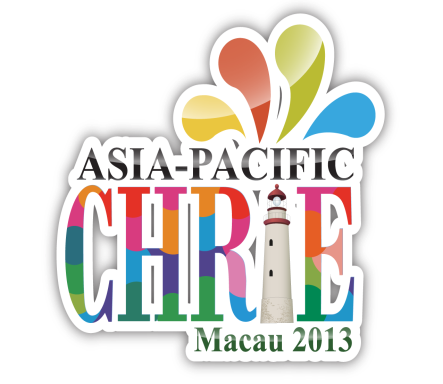 ASIA-PACIFIC CHRIE Youth Conference Macau 2013 21 – 23 May 2013 www.umac.mo/fba/apacchrie2013/Youth/index.htmlFor Group Registration Use Only: A 5% discount will be offered with 5 or more participants!
Note: Group registration can only be done through paper form.* Please include appropriate country, city and area code.# All transactions will be effected in Macau Patacas (MOP); USD 1 equals MOP 8 (approx.).Registration will only be confirmed upon receipt of full payment. Kindly send your completed registration form to (e-mail & fax are preferable):Address: University of Macau, Faculty of Business Administration, Hospitality and Gaming Program, Av. Padre Tomas Pereira, Taipa, Macau China		Tel: 853-8397 4731 or 853-8397 4799	       		Fax: 853-2883 8320				Email: apacchrie.youth@umac.mo STEP 1: Contact PersonSTEP 1: Contact PersonSTEP 1: Contact PersonSTEP 1: Contact PersonSTEP 1: Contact PersonSTEP 1: Contact PersonSchool/ Organization:School/ Organization:School/ Organization:School/ Organization:School/ Organization:School/ Organization:Title: Prof./Dr./Mr. / Mrs. / Ms.Title: Prof./Dr./Mr. / Mrs. / Ms.Title: Prof./Dr./Mr. / Mrs. / Ms.Title: Prof./Dr./Mr. / Mrs. / Ms.Title: Prof./Dr./Mr. / Mrs. / Ms.Title: Prof./Dr./Mr. / Mrs. / Ms.First Name: First Name: First Name: Last Name:Last Name:Last Name:Position:Position:Position:Position:Position:Position:Mailing Address:Mailing Address:Mailing Address:Mailing Address:Mailing Address:Mailing Address:City:Country:Country:Country:Country:Postal code:*Phone: (   ) *Phone: (   ) *Fax: (   )*Fax: (   )*Fax: (   )*Fax: (   )Please write down your special requirement for your physical or dietary needs:Please write down your special requirement for your physical or dietary needs:Please write down your special requirement for your physical or dietary needs:Please write down your special requirement for your physical or dietary needs:Please write down your special requirement for your physical or dietary needs:Please write down your special requirement for your physical or dietary needs:Where will you be staying during the event?(for example, name of hotel, own residence or currently undecided)Where will you be staying during the event?(for example, name of hotel, own residence or currently undecided)Where will you be staying during the event?(for example, name of hotel, own residence or currently undecided)Where will you be staying during the event?(for example, name of hotel, own residence or currently undecided)Where will you be staying during the event?(for example, name of hotel, own residence or currently undecided)Where will you be staying during the event?(for example, name of hotel, own residence or currently undecided)STEP 2: EMERGENCY INFORMATIONSTEP 2: EMERGENCY INFORMATIONSTEP 2: EMERGENCY INFORMATIONSTEP 2: EMERGENCY INFORMATIONSTEP 2: EMERGENCY INFORMATIONSTEP 2: EMERGENCY INFORMATIONName of Person to Contact (In Case of Emergency):Name of Person to Contact (In Case of Emergency):Name of Person to Contact (In Case of Emergency):Name of Person to Contact (In Case of Emergency):Name of Person to Contact (In Case of Emergency):Name of Person to Contact (In Case of Emergency):Relationship:Relationship:Relationship:Relationship:Country:Country:*Phone: (   )                                         *Phone: (   )                                         *Phone: (   )                                         *Phone: (   )                                         E-mail:E-mail:STEP 3: PAYMENT METHODSSTEP 3: PAYMENT METHODSSTEP 3: PAYMENT METHODSSTEP 3: PAYMENT METHODSSTEP 3: PAYMENT METHODSSTEP 3: PAYMENT METHODS#Youth Conference Registration Fee: Credit Card  [ ] Master  OR    [ ] VisaName on the card: __________________________       CID (last 3 digits at the back): __________________________Credit Number: _____________________________Expiry date: ________________________________Signature: _________________________________#Youth Conference Registration Fee: Credit Card  [ ] Master  OR    [ ] VisaName on the card: __________________________       CID (last 3 digits at the back): __________________________Credit Number: _____________________________Expiry date: ________________________________Signature: _________________________________#Youth Conference Registration Fee: Credit Card  [ ] Master  OR    [ ] VisaName on the card: __________________________       CID (last 3 digits at the back): __________________________Credit Number: _____________________________Expiry date: ________________________________Signature: _________________________________#Youth Conference Registration Fee: Credit Card  [ ] Master  OR    [ ] VisaName on the card: __________________________       CID (last 3 digits at the back): __________________________Credit Number: _____________________________Expiry date: ________________________________Signature: _________________________________#Youth Conference Registration Fee: Credit Card  [ ] Master  OR    [ ] VisaName on the card: __________________________       CID (last 3 digits at the back): __________________________Credit Number: _____________________________Expiry date: ________________________________Signature: _________________________________#Youth Conference Registration Fee: Credit Card  [ ] Master  OR    [ ] VisaName on the card: __________________________       CID (last 3 digits at the back): __________________________Credit Number: _____________________________Expiry date: ________________________________Signature: _________________________________Cancellation PolicyIf cancelled on or before 20 March 2013, a full refund of registration fee would be made (there would be fluctuation in exchange rate and bank charge which makes the difference in final refund); 50% refund would be made between 21 March 2013 to 20 April 2013; there will be no refund for cancellation made after 20 April 2013. Notice of cancellation must be made in written form. Cancellation date is measured in Macau time. Refund (if any) will be made after the conference by bank draft.Cancellation PolicyIf cancelled on or before 20 March 2013, a full refund of registration fee would be made (there would be fluctuation in exchange rate and bank charge which makes the difference in final refund); 50% refund would be made between 21 March 2013 to 20 April 2013; there will be no refund for cancellation made after 20 April 2013. Notice of cancellation must be made in written form. Cancellation date is measured in Macau time. Refund (if any) will be made after the conference by bank draft.Cancellation PolicyIf cancelled on or before 20 March 2013, a full refund of registration fee would be made (there would be fluctuation in exchange rate and bank charge which makes the difference in final refund); 50% refund would be made between 21 March 2013 to 20 April 2013; there will be no refund for cancellation made after 20 April 2013. Notice of cancellation must be made in written form. Cancellation date is measured in Macau time. Refund (if any) will be made after the conference by bank draft.Cancellation PolicyIf cancelled on or before 20 March 2013, a full refund of registration fee would be made (there would be fluctuation in exchange rate and bank charge which makes the difference in final refund); 50% refund would be made between 21 March 2013 to 20 April 2013; there will be no refund for cancellation made after 20 April 2013. Notice of cancellation must be made in written form. Cancellation date is measured in Macau time. Refund (if any) will be made after the conference by bank draft.Cancellation PolicyIf cancelled on or before 20 March 2013, a full refund of registration fee would be made (there would be fluctuation in exchange rate and bank charge which makes the difference in final refund); 50% refund would be made between 21 March 2013 to 20 April 2013; there will be no refund for cancellation made after 20 April 2013. Notice of cancellation must be made in written form. Cancellation date is measured in Macau time. Refund (if any) will be made after the conference by bank draft.Cancellation PolicyIf cancelled on or before 20 March 2013, a full refund of registration fee would be made (there would be fluctuation in exchange rate and bank charge which makes the difference in final refund); 50% refund would be made between 21 March 2013 to 20 April 2013; there will be no refund for cancellation made after 20 April 2013. Notice of cancellation must be made in written form. Cancellation date is measured in Macau time. Refund (if any) will be made after the conference by bank draft.Step 4: Participants (emergency contact)Step 4: Participants (emergency contact)Step 4: Participants (emergency contact)Step 4: Participants (emergency contact)Step 4: Participants (emergency contact)Step 4: Participants (emergency contact)Step 4: Participants (emergency contact)Step 4: Participants (emergency contact)Step 4: Participants (emergency contact)Prof./Dr./Mr. / Mrs. / Ms.First NameLast NamePositionE-mailParticipant’s Contact No.Special Dietary needsEmergency Contact (Name & Contact No.)1234567891011121314151617181920